Objednávka č.: 24-0133OBJEDNATEL:                                          DODAVATEL (ADRESÁT):E-mail:V Praze dne: 08.01.2024 Tel	E-mail: Nákladové středisko: 61100 - Technicko hospodářská správa NDPřesné vymezení předmětu objednávky:Objednáváme u Vás:Objednávám u Vás opravu poškozené nástěnné lucerny do místa plnění dle dohody a Vaší nabídky, viz. Příloha 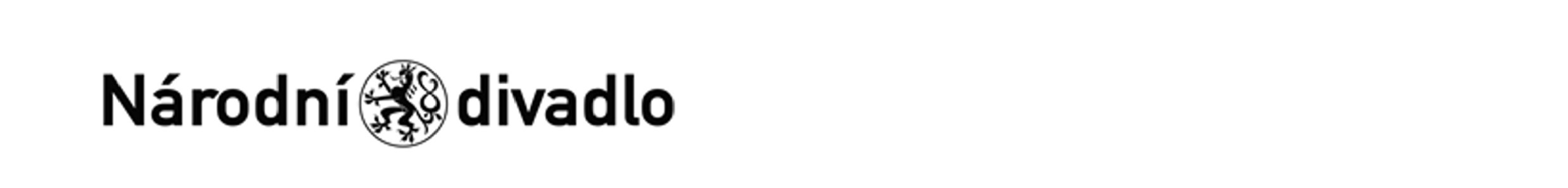 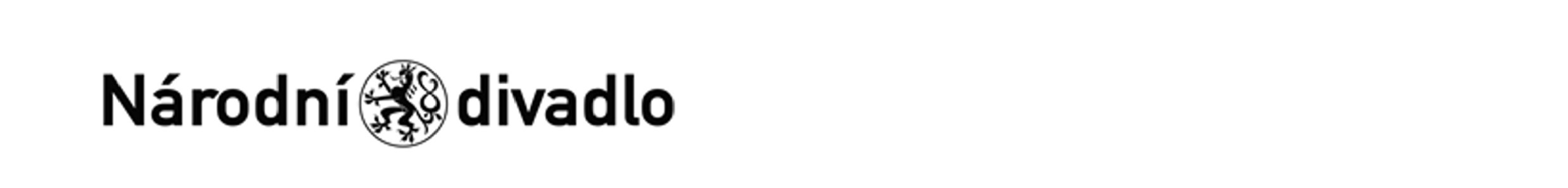 Návrh ceny bez DPH: 57000,00 CZK + sazba DPH: 21,0 %Další ujednání (např. termín dodání, místo plnění, atd.):Místo plnění: Divadelní 1, Praha 1 ID e-tržiště: - Datum dodání: 04/2024 Poznámka:Kontaktní osoba: Valerie Nekolová Schváleno:Stane-li se dodavateli, že bude uveden v seznamu nespolehlivých plátců či uvede pro realizaci platby za plnění nespolehlivý účet dle zákona č.235/2004 Sb. o dani z přidané hodnoty, souhlasí dodavatel se zajištěním částky DPH přímo ve prospěch správce daně.Potvrzujeme přijetí výše uvedené objednávky s tím, že ji akceptujeme v plném rozsahu.(Zde potvrzenou objednávku zašlete zpět objednateli (faxem, e-mailem) nebo současně s předáním faktury. Dále Vás žádáme o uvádění čísla objednávky na faktuře.)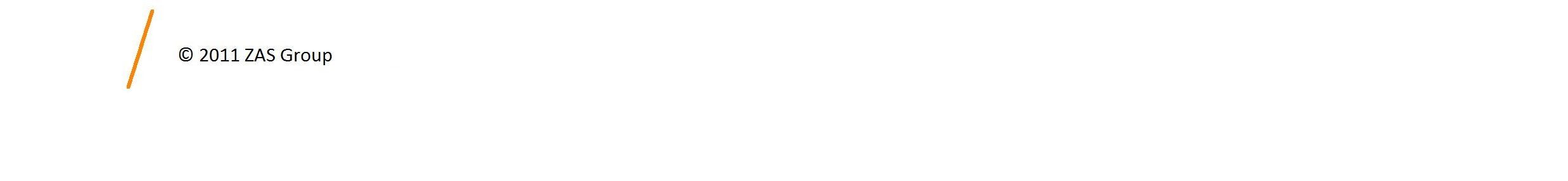 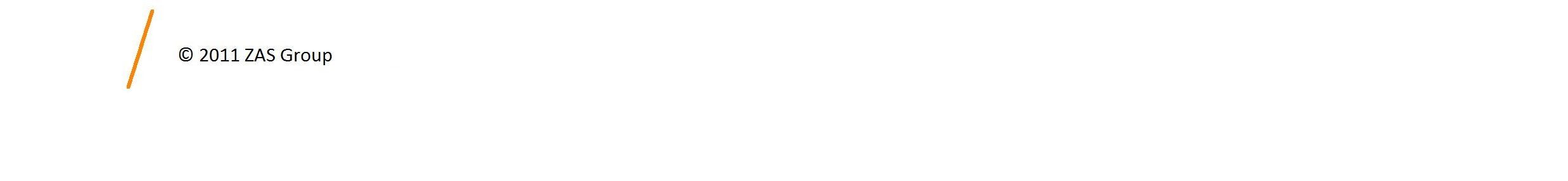 Národní divadloOstrovní 1112 30 Praha 1 (Tato adresa je současně adresou fakturační)HOUSKA & DOUDA, spol. s r.o.M.J. Lermontova 1018/1116000 Praha 6 - BubenečIČ: 00023337	DIČ: CZ00023337IČ: 48111911	DIČ: CZ48111911Bank.spojení:	Tel:Vystavil:08.01.2024Kontrola:08.01.2024Schválil:10.01.2024Schválil:11.01.2024Příkazce operace:11.01.2024správce rozpočtu:11.01.2024